مقياس أنتروبولوجيا الصحة و المرض السنة الثالثة أنتروبولوجياالمحاضرة رقم 2أ . بن منصور . م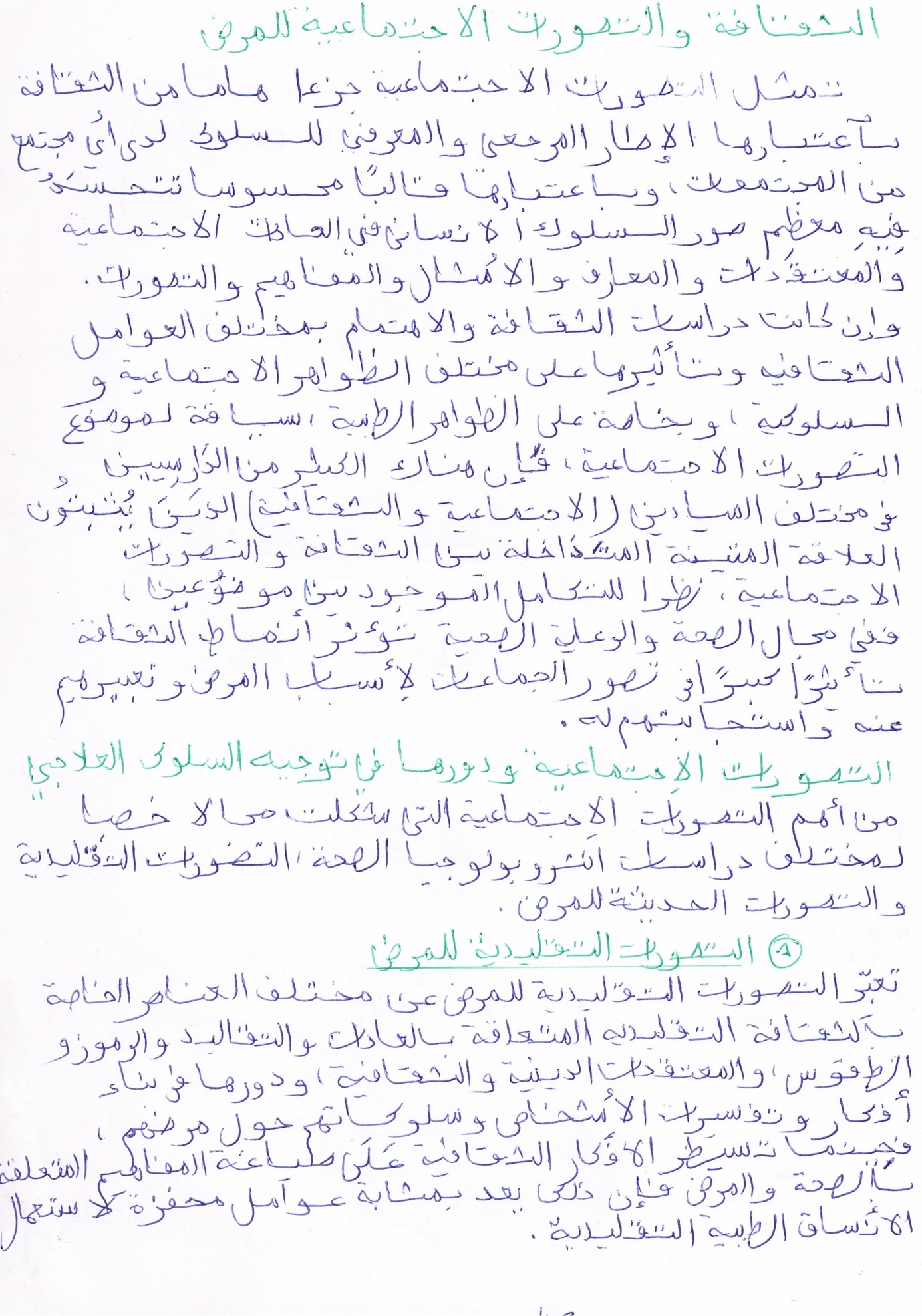 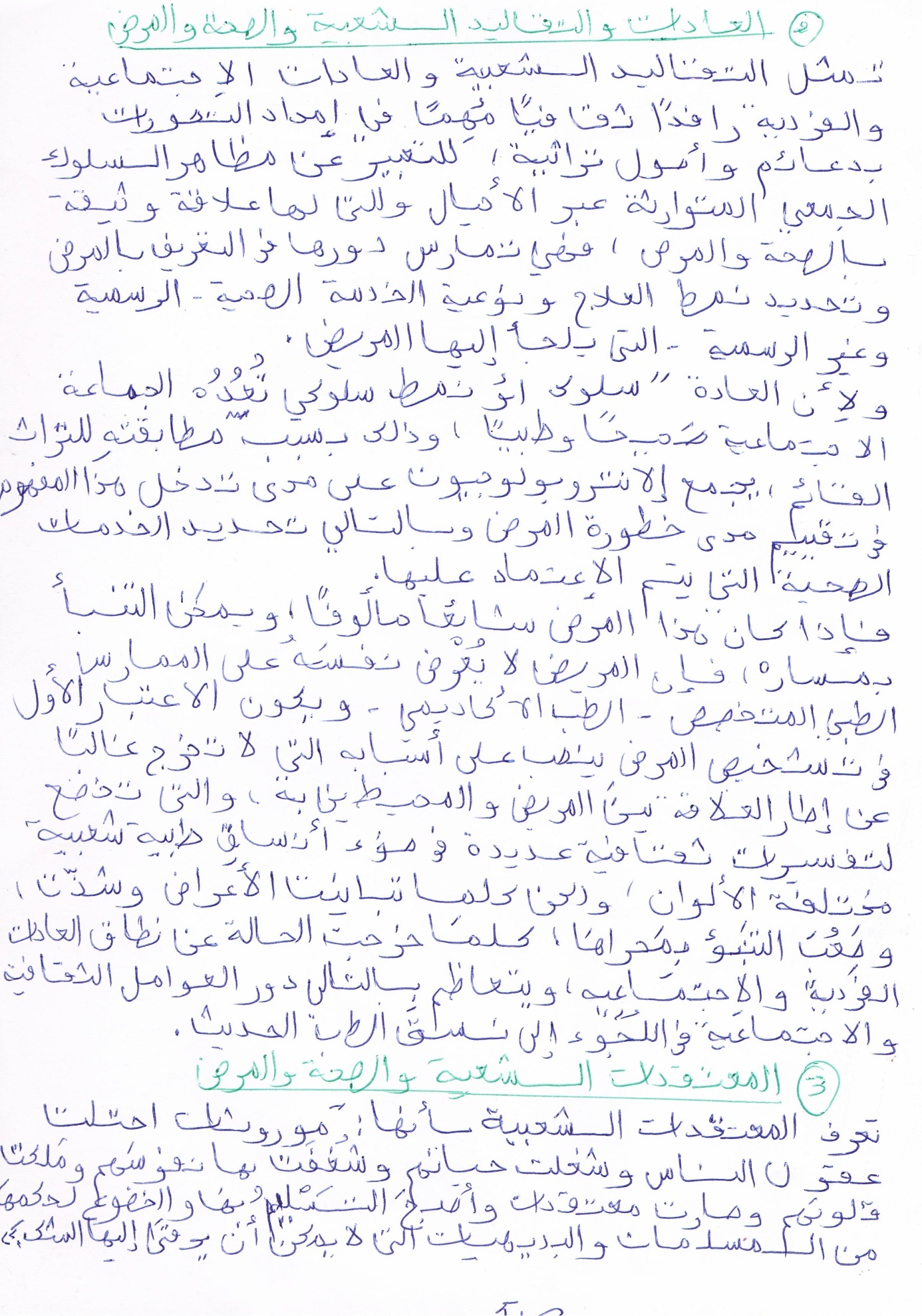 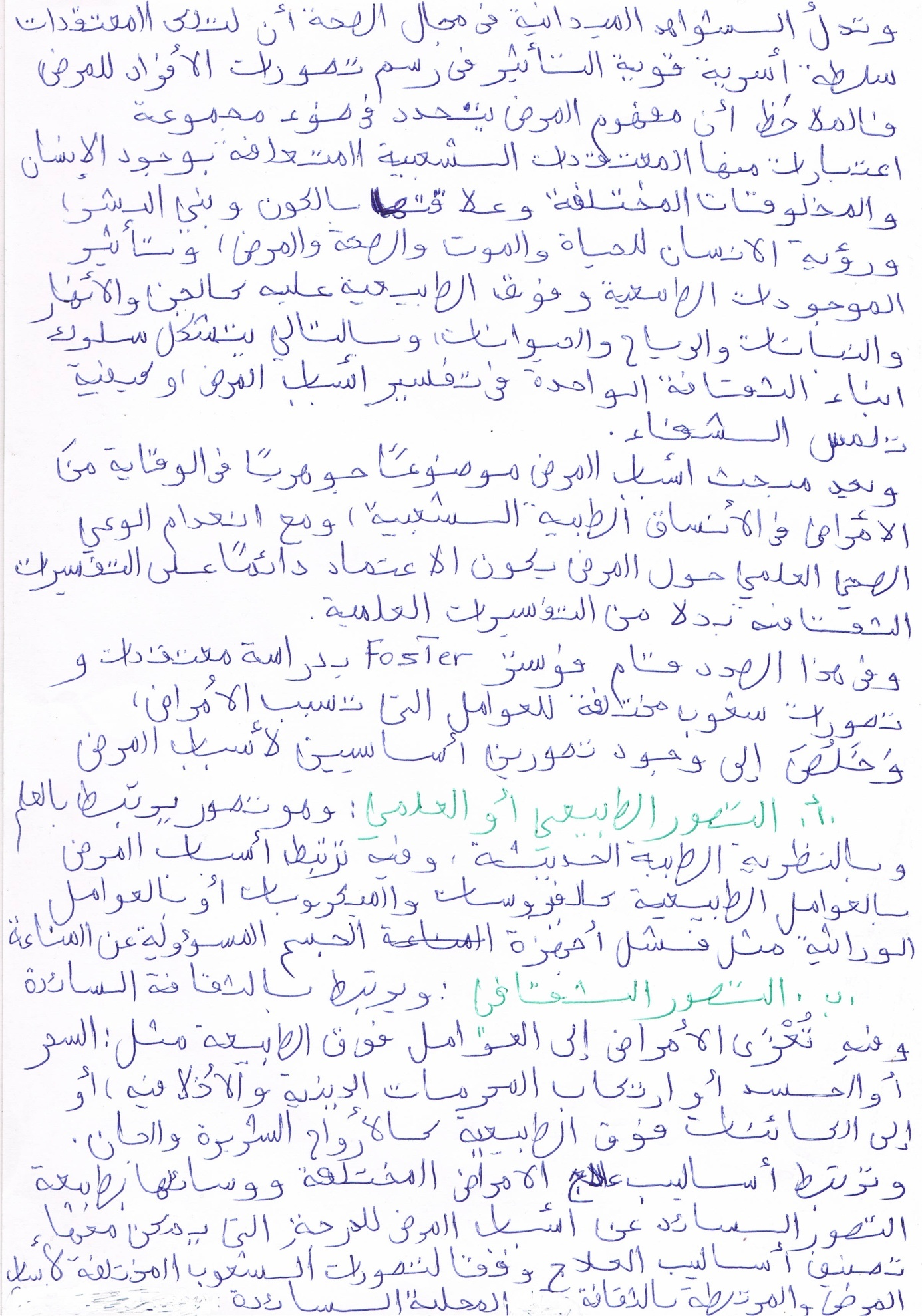 